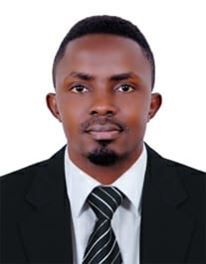 CURRICULUM VITAESumeEmail	: sume-391459@2freemail.com Nationality; CameroonianCUSTOMER SERVICE EXECUTIVECareer ObjectiveObtain a position as a team-player in a people-oriented organization where I can maximize my customer-service experience in a challenging environment to achieve the corporate goals..KEY SKILLS AND COMPETENCIESStrong verbal and written communication skills along with sharp listening abilities.Excellent Multitasking by handling several task simultaneously.Strong Interpersonal skills along with good problem - solving abilities. Ability to effectively prioritize and manage multiple priorities.Courteous, service oriented and willing to go an extra mileExcellent Technical abilities.  Dependability and Team player.Educational QualificationBSc Degree in Economics University of Buea, CameroonDiplomat in Hospitality  ManagementWork ExperienceOrganization            			Swissotel Al GhurairLocation                                             Dubai, UAEPosition                                             Front Desk Agent, May 2017- PresentDuties and ResponsibilitySupervises and creates schedules of 10 Front Desk employees.Accomplishes all check-in and check-out functions in a courteous, amiable and efficient manner.Welcomes each guest who enters the Lodging Reception Center and answers inquiries with accurate responses.Addresses stressful or emergency situations with composure and SOLUTION first mind set.Contributes to front desk sales generation by booking walk-ins, upgrading room reservations and offering additional perks or promotional products.Orients new employees on check in and check out procedures, front desk functions, room rates and proper use of front desk management software. Guides new hires on proper conduct, attire and appearance.Organization                         		Sawa HotelLocation                                             Douala, CameroonPosition                                             Front Desk Agent, Feb 2015- Jan2017Duties and ResponsibilityManaged all guest check-ins by confirming reservations, assigning room and issuing and activating room key.Coordinated with Housekeeping to follow up on preparation of room prior to scheduled check-in. Alerted dispatch bell staff or valet staff as needed.Provided guests with information on hotel’s services and directions to resort’s key attractions. Coordinated with Disney resort’s customer service relations group regarding schedules and other promos that can be given to guests.Responded to queries on amenities, rates, room availability, promos, perks and other services.Processed guests’ payments – cash, checks, debit or credit and assisted in reconciling discrepancies in billing during checkout.Organization                                     Guinness Cameroon SA                                                                      Location                                             Yaounde, CameroonPosition                                             Sales Executive, January 2012-Jan 2015Duties and Responsibilitylisten to customer requirements and present appropriately to make a salemaintain and develop relationships with existing customers in person and via telephone calls and emailscold call to arrange meetings with potential customers to prospect for new businessRespond to incoming email and phone enquiriesAct as a contact between a company and its existing and potential marketsNegotiate the terms of an agreement and close salesGather market and customer informationChallenge any objections with a view to getting the customer to buyAdvise on forthcoming product developments and discuss special promotionscheck the quantities of goods on display and in stockmake accurate, rapid cost calculations and providing customers with quotations